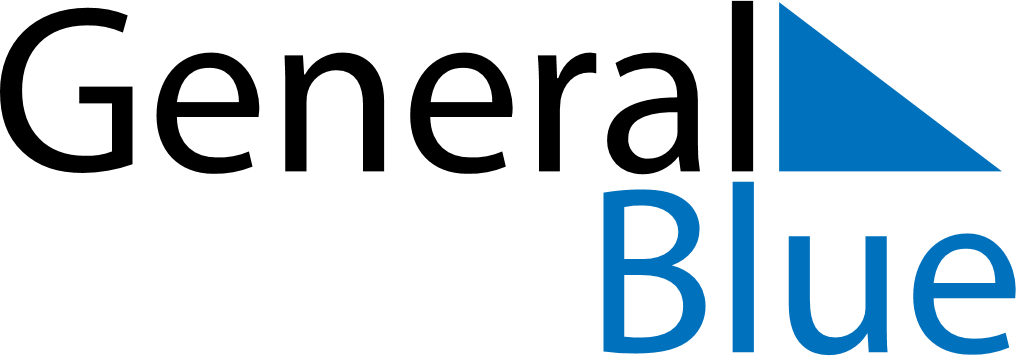 August 2030August 2030August 2030August 2030August 2030August 2030Antigua and BarbudaAntigua and BarbudaAntigua and BarbudaAntigua and BarbudaAntigua and BarbudaAntigua and BarbudaSundayMondayTuesdayWednesdayThursdayFridaySaturday123J’Ouvert MorningLast Lap45678910111213141516171819202122232425262728293031NOTES